APPLICATION FORM FOR INITIAL STATION VALIDATION OR REVALIDATION OF AN AIR TRAFFIC CONTROLLER’S LICENCE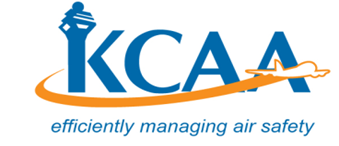  FORM FORM-M-PEL 005-4August, 2019Application Type (Please tick the appropriate box);Application Type (Please tick the appropriate box);I am applying for; Air Traffic Controller LicenceI am applying for; Air Traffic Controller Licence  ☐ Initial Issue of a station validation  ☐ Initial Issue of a station validation  ☐ Revalidation                          Licence No:                                 Date of Issue:  ☐ Revalidation                          Licence No:                                 Date of Issue:Ratings already held:Station Validation am applying for:☐ Aerodrome Control                                              ☐HKJK               ☐HKNW               ☐HKMO          ☐HKML          ☐HKKI                 ☐HKEL                   ☐HKWJ           ☐HKLK☐ Approach Procedural Control Rating                                                          ☐HKJK               ☐HKNW               ☐HKMO          ☐HKML          ☐HKKI                 ☐HKEL                    ☐HKWJ              ☐HKLK☐ Approach Radar Control Rating                                         ☐ HKJK               ☐HKMO                           ☐ Area Procedural Control Rating☐ HKNA☐ Area Radar Control Rating☐ HKNAApplicant details:Applicant details:Applicant details:Applicant details:Applicant details:Name (as it appears on ID/Passport):Name (as it appears on ID/Passport):Name (as it appears on ID/Passport):Name (as it appears on ID/Passport):Name (as it appears on ID/Passport):Date of Birth:                                                             Date of Birth:                                                             Date of Birth:                                                             Age (Min.21):Age (Min.21):ID/Passport No:ID/Passport No:ID/Passport No:Nationality:	Nationality:	Gender:          ☐ Male                   ☐ Female    Gender:          ☐ Male                   ☐ Female    Gender:          ☐ Male                   ☐ Female    Postal Address:Postal Address:Email address:Email address:Email address:Email address:Email address:Particulars of any licence already held (if applicable):Particulars of any licence already held (if applicable):Particulars of any licence already held (if applicable):Particulars of any licence already held (if applicable):Particulars of any licence already held (if applicable):Medical Certificate Details:Medical Certificate Details:Medical Certificate Details:Medical Certificate Details:Medical Certificate Details:Class of Medical:Date of Medical:Expiry date:Expiry date:Name of AME:Attachments:  Attachments:  Attachments:  Attachments:  Attachments:  ☐ A copy of Medical certificate class 3      ☐ A copy of Medical certificate class 3      ☐ A copy of Medical certificate class 3      ☐ A copy of Medical certificate class 3      ☐ A copy of Medical certificate class 3      ☐ Results of Validation Board☐ Results of Validation Board☐ Results of Validation Board☐ Results of Validation Board☐ Results of Validation Board☐ Original Air Traffic Controller’s licence  ☐ Original Air Traffic Controller’s licence  ☐ Original Air Traffic Controller’s licence  ☐ Original Air Traffic Controller’s licence  ☐ Original Air Traffic Controller’s licence  Declaration: Declaration: I declare to the best of my knowledge and belief, that the information given in this application and attachments are complete and correct.I declare to the best of my knowledge and belief, that the information given in this application and attachments are complete and correct.Signature:        Date:For Official Use Only:Fees:                                                                        Receipt No.:Date:PEL Inspector’s Name:Signature: